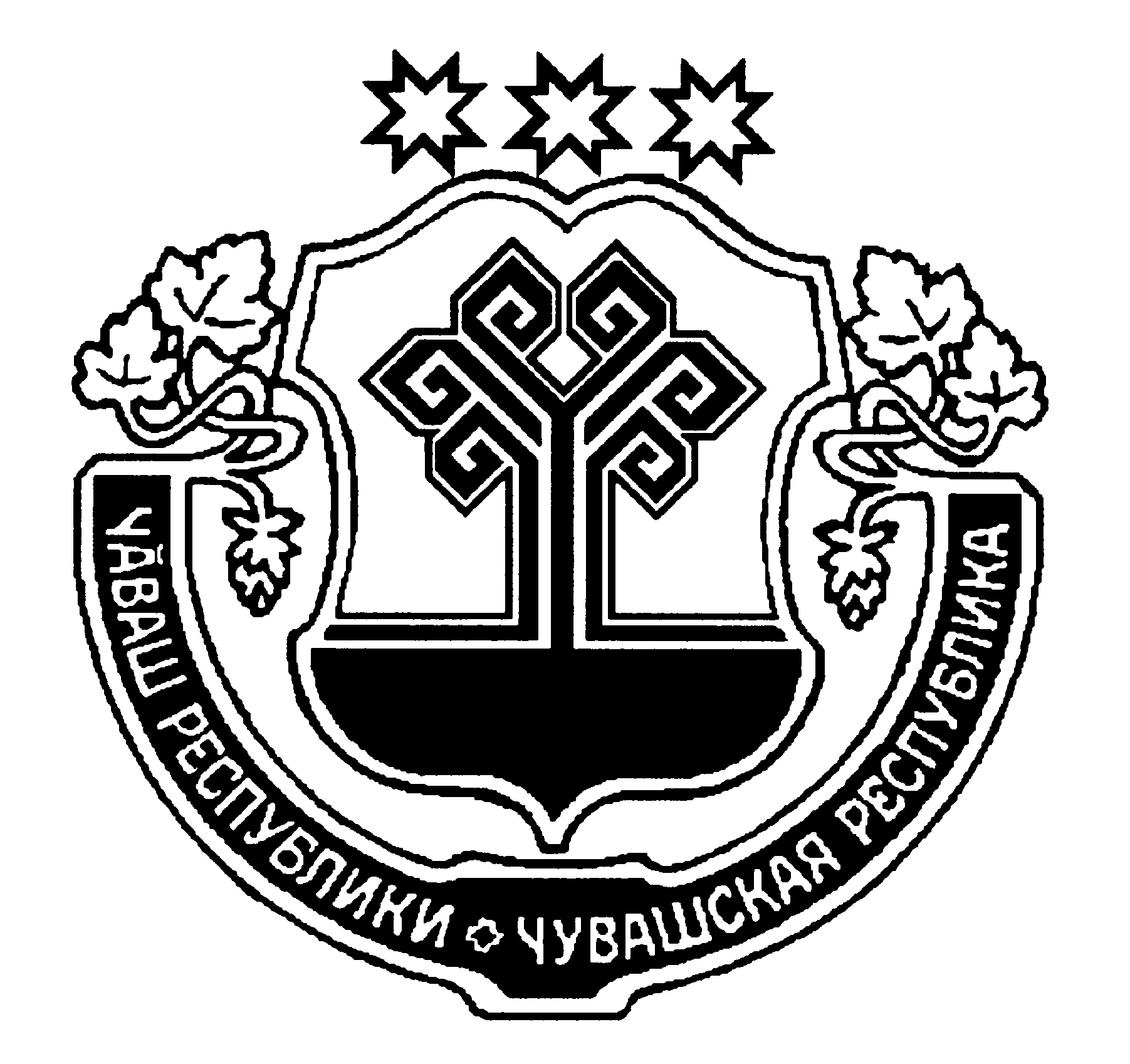 О внесении изменений в постановление администрации Цивильского  городского поселения № 34 от 10.02.2020 г. «Об утверждении Порядка определения мест сбора и накоплении твердых коммунальных отходов на территории Цивильского городского поселения»	В соответствии Федеральным законом от 06.10.2003 г. № 131-ФЗ «Об общих принципах организации местного самоуправления в Российской Федерации», постановлением Правительства Российской Федерации от 31.08.2018 г. № 1039 «Об утверждении Правил обустройства мест (площадок) накопления твердых коммунальных отходов и ведения их реестра», Уставом Цивильского городского поселения Цивильского района Чувашской Республики, в целях упорядочения обустройства мест (площадок) накопления твердых коммунальных отходов и ведения их реестра на территории Цивильского городского поселения, администрация Цивильского городского поселенияПОСТАНОВЛЯЕТ:Внести в постановление администрации Цивильского  городского поселения № 34 от 10.02.2020 г. «Об утверждении Порядка определения мест сбора и накоплении твердых коммунальных отходов на территории Цивильского городского поселения» (далее – Постановление) следующие изменения:1.1. приложение № 2 к Постановлению изложить согласно приложению № 1 к настоящему постановлению.2. Настоящее постановление вступает в силу после его официального опубликования (обнародования).Глава администрацииЦивильского городского поселения	                                                                В.И. ПетровПриложение № 1к постановлению администрацииЦивильского городского поселенияот 01.10.2020 г. № 202СОСТАВкомиссии администрации Цивильского городского поселениядля принятия решения о создании мест (площадок) накопления твердыхкоммунальных отходов и включения их в реестрПредседатель комиссии – глава администрации Цивильского городского поселения Цивильского района Чувашской Республики В.И. Петров;Заместитель председателя комиссии – заместитель главы администрации Цивильского городского поселения Цивильского района Чувашской Республики            А.Г. Кондратьев;Секретарь комиссии – старший специалист первого разряда администрации Цивильского городского поселения Цивильского района Чувашской Республики          А.А. Иванова;Члены комиссии:- главный специалист-эксперт администрации Цивильского городского поселения Цивильского района Чувашской Республики Л.Л. Романова;- ведущий специалист-эксперт администрации Цивильского городского поселения Цивильского района Чувашской Республики Е.А. Туманова;- ведущий специалист-эксперт администрации Цивильского городского поселения Цивильского района Чувашской Республики Г.В. Андреева.ЧАВАШ РЕСПУБЛИКИÇĚРПУ РАЙОНЕЧУВАШСКАЯ РЕСПУБЛИКАЦИВИЛЬСКИЙ РАЙОН ÇĚРПУ ХУЛИ            ПОСЕЛЕНИЙĚН АДМИНИСТРАЦИЙЕЙЫШĂНУ2020 Ç юпа 01- мĕшĕ 202 №     Çĕрпу хулиАДМИНИСТРАЦИЯЦИВИЛЬСКОГО  ГОРОДСКОГО ПОСЕЛЕНИЯ ПОСТАНОВЛЕНИЕ01 октября 2020 г. № 202город Цивильск